Извещение № 23000009270000000093ОпубликованоВерсия 1. Актуальная, от 14.12.2023Дата создания14.12.2023 15:44 (МСК)Дата публикации14.12.2023 15:45 (МСК)Дата изменения14.12.2023 15:45 (МСК)Основные сведения об извещенииВид торговАренда и продажа земельных участков Земельный кодекс Российской Федерации Форма проведенияЭлектронный аукционНаименование процедурыАукцион в электронной форме на право заключения договора аренды земельного участкаЭлектронная площадкаАО «ЕЭТП»Организатор торговКод организации2300000927ОКФС14Публично-правовое образованиеПолное наименованиеУПРАВЛЕНИЕ ИМУЩЕСТВЕННО-ХОЗЯЙСТВЕННОГО КОМПЛЕКСА АДМИНИСТРАЦИИ КОТЛАССКОГО МУНИЦИПАЛЬНОГО ОКРУГА АРХАНГЕЛЬСКОЙ ОБЛАСТИСокращенное наименованиеУИХК АДМИНИСТРАЦИИ КОТЛАССКОГО МУНИЦИПАЛЬНОГО ОКРУГА АРХАНГЕЛЬСКОЙ ОБЛАСТИИНН2904032049КПП290401001ОГРН1222900007010Юридический адрес165320, Архангельская область, М.О. КОТЛАССКИЙ, РП ШИПИЦЫНО, УЛ СОВЕТСКАЯ д. 53Фактический/почтовый адресобл Архангельская, г.о. Котлас, г Котлас, пл Советов, дом 9Контактное лицоПроскуряков Василий ПетровичТелефон78183721203Адрес электронной почтыuihkkotreg@yandex.ruСведения о правообладателе/инициаторе торговОрганизатор торгов является правообладателем имуществаКод организации2300000927ОКФС14Публично-правовое образованиеПолное наименованиеУПРАВЛЕНИЕ ИМУЩЕСТВЕННО-ХОЗЯЙСТВЕННОГО КОМПЛЕКСА АДМИНИСТРАЦИИ КОТЛАССКОГО МУНИЦИПАЛЬНОГО ОКРУГА АРХАНГЕЛЬСКОЙ ОБЛАСТИИНН2904032049КПП290401001ОГРН1222900007010Юридический адрес165320, Архангельская область, М.О. КОТЛАССКИЙ, РП ШИПИЦЫНО, УЛ СОВЕТСКАЯ д. 53Фактический/почтовый адресобл Архангельская, г.о. Котлас, г Котлас, пл Советов, дом 9Информация о лотахСВЕРНУТЬ ВСЕ ЛОТЫЛот 1Опубликован Право на заключение договора аренды земельного участка, расположенного по адресу: Российская Федерация, Архангельская область, Котласский муниципальный округ, Ватса железнодорожная станция, территория СНТ «Русановка», улица Брусничная, земельный участок 307.Основная информацияПредмет торгов (наименование лота)Право на заключение договора аренды земельного участка, расположенного по адресу: Российская Федерация, Архангельская область, Котласский муниципальный округ, Ватса железнодорожная станция, территория СНТ «Русановка», улица Брусничная, земельный участок 307.Описание лотаЗемельный участок, расположенный по адресу: Российская Федерация, Архангельская область, Котласский муниципальный округ, Ватса железнодорожная станция, территория СНТ «Русановка», улица Брусничная, земельный участок 307.Сведения о предыдущих извещениях (сообщениях)Извещение № 23000009270000000079 от 31.10.2023Начальная цена12 400,00 ₽ Шаг аукциона372,00 ₽ (3,00 %) Размер задатка2 480,00 ₽ (20,00 %) Реквизиты счета для перечисления задаткаПолучательАО "Единая электронная торговая площадка" ИНН7707704692 КПП772501001 Наименование банка получателяФилиал "Центральный" Банка ВТБ (ПАО) в г. Москва Расчетный счет (казначейский счет)40702810510050001273 Лицевой счет— БИК044525411 Корреспондентский счет (ЕКС)30101810145250000411 Назначение платежаПеречисление денежных средств оператору электронной торговой площадки для проведения операций по организации процедур и обеспечению участия в них, лицевой счет № [номер лицевого счета]. Срок и порядок внесения задаткаПредусмотрены Регламентом электронной площадки и ч. 6 Информационного сообщения Порядок возврата задаткаПредусмотрены Регламентом электронной площадки и ч. 6 Информационного сообщения Субъект местонахождения имуществаАрхангельская областьМестонахождение имуществаобл Архангельская Котласский муниципальный округ, Ватса железнодорожная станция, территория СНТ «Русановка», улица Брусничная, земельный участок 307.Категория объектаЗемли сельскохозяйственного назначенияФорма собственностиГосударственная собственность (неразграниченная)Срок заключения договораУказан в Информационном сообщении о проведении аукциона в электронной форме Вид договорадоговор аренды земельного участка Срок аренды10 лет Льгота по арендной платеДанный земельный участок не включен в перечень государственного имущества или перечень муниципального имущества, предусмотренные частью 4 статьи 18 Федерального закона от 24 июля 2007 года N 209-ФЗ "О развитии малого и среднего предпринимательства в Российской Федерации" Ограничения прав на земельный участокНет Максимально допустимые параметры разрешенного строительства объекта капитального строительства (при необходимости)- минимальный отступ от красных линий – 3 м.; - минимальный отступ от границ земельного участка – 3 м.; - предельное количество этажей – 3 этажа; - максимальный процент застройки в границах земельного участка– 80%. Возможность подключения (технологического присоединения) объектов капитального строительства к сетям инженерно-технического обеспечения (за исключением сетей электроснабжения)Получена информация о возможности подключения к сетям электроснабжения. Технической возможности подключения к сетям газоснабжения, теплоснабжения, водоснабжения, водоотведения нет Информация об обязательствах по сносу здания, сооружения, объекта незавершенного строительства, которые расположены на земельном участкенет ХарактеристикиКадастровый номер земельного участка29:07:152401:256 Регистрационный номер ЕГРОКН- Площадь земельного участка1 139 м2Вид разрешённого использования земельного участкаВедение садоводства Информация о сведениях из единых государственных реестровЕдиный государственный реестр объектов культурного наследия (памятников истории и культуры) народов Российской Федерации—Изображения лота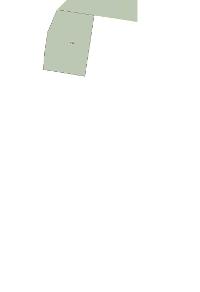 Документы лота29_07_152401_256.pdf268.51 Кб14.12.2023ИноеТребования к заявкамТребования к участникамУказаны в Информационном сообщении о проведении аукциона в электронной форме Перечень документовПредусмотрен п. 5.2. Информационного сообщения Требования к документамПредусмотрены Регламентом электронной площадки и п. 5.2. Информационного сообщения Условия проведения процедурыДата и время начала подачи заявок14.12.2023 16:00 (МСК)Дата и время окончания подачи заявок16.01.2024 17:00 (МСК)Дата рассмотрения заявок17.01.2024Дата и время начала проведения аукциона19.01.2024 10:00 (МСК)Порядок проведения аукционаПредусмотрен Регламентом электронной площадки и ч. 8 Информационного сообщения. Срок отказа организатора от проведения процедуры торговУказан в Информационном сообщении о проведении аукциона в электронной форме Документы извещенияИнформационное сообщение.docx57.64 Кб14.12.2023Документация аукционаПроект договора аренды, садоводство,СНТ Русановка.docx35.04 Кб14.12.2023Проект договораО форме заявки на участие в аукционе.docx16.03 Кб14.12.2023Форма заявки